CONFINED SPACE ENTRY PERMITPresent Hazards: (check all that apply)If any of the above are checked, please describe below what actions are being taken to eliminate or control the hazard(s).Note:  If welding/cutting operations are to be performed, use hot work permit at the end of this form.Safety Precautions (check all that apply)Initial Air Monitoring Results Prior to EntryAcceptable Entry Conditions:Continuous air monitoring results worksheet on next page.Continuous Air Monitoring ResultsAcceptable Entry Conditions:Entry AuthorizationWe have reviewed the work authorized by this permit and the information contained here-in. Written instructions and safety procedures have been reviewed and are understood. All requirements for entry were met including the verification of acceptable entry conditions and the use of required PPE and entry equipment.Entry CancellationEntry has been completed and/or cancelled and all entrants have exited permit space.Hot Work PermitThis Hot Work permit is required for any temporary operation involving open flames or producing heat and/or sparks.  This includes, but is not limited to:  Brazing, Grinding, Soldering, Thawing Pipe, Torch Applied Roofing and Welding.Instructions:1.  Verify precautions listed below or do not proceed with work.2.  Contact EHS for Review: EHS Name: ________________________   EHS Signature: _______________________3.  Complete this permit and issue to person(s) performing the work.4.  Retain this copy in the project file.Name of person(s) doing the work:Name of fire watch person: (Attendant)I verify the above location has been examined and the precautions checked on the Precautions Checklist below to minimize the chance of fire. Entry Supervisor’s Name:   				Signature:Duration (Hrs):		Start Time:				Stop Time:Hot Work Permits may not be authorized for more than one shift!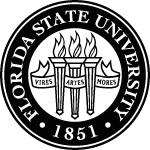 Department of Environmental Health & SafetyIndustrial Hygiene1200 Carothers Phone: 850.644.8177  Fax: 850.644.8842 Web: www.safety.fsu.edu Date:Location:Space Type:Space Type:Space Description:Space Description:Space Description:Space Description:Purpose of Entry:  Purpose of Entry:  Purpose of Entry:  Oxygen DeficientSteamFlammableOxygen EnrichedEngulfmentEntrapmentWelding/CuttingChemicalToxicElectricalInsect/AnimalOtherProtective GlovesBarricadesArc Flash PPELifelinesSignsGFCIRespiratorsClearances SecuredLightingFire-retardant ClothingLockout/TagoutGeneral PPEVentilationFire ExtinguisherOtherAll hazards identified & controlledAll hazards identified & controlledAll hazards identified & controlledAll hazards identified & controlledAll hazards identified & controlledAll hazards identified & controlledAll hazards identified & controlledO2 19.5-21.5%O2 19.5-21.5%O2 19.5-21.5%O2 19.5-21.5%O2 19.5-21.5%O2 19.5-21.5%H2S<10ppmH2S<10ppmH2S<10ppmH2S<10ppmLEL<10%LEL<10%LEL<10%LEL<10%LEL<10%LEL<10%CO<35ppmCO<35ppmCO<35ppmCO<35ppmOtherOtherOtherMonitor Type:Monitor Type:Serial Number:Serial Number:Serial Number:Serial Number:Serial Number:TimeO2O2%%%H2SH2SppmLELLEL%COCOCOppmppmppmppmCalibration Performed?Calibration Performed?Calibration Performed?Yes / NoYes / NoYes / NoInitials:Initials:Initials:Bump Tested PerformedBump Tested PerformedBump Tested PerformedBump Tested PerformedBump Tested PerformedBump Tested PerformedBump Tested PerformedBump Tested PerformedYes / NoYes / NoYes / NoInitials:Initials:Initials:Prohibited Conditions?Prohibited Conditions?Prohibited Conditions?Yes / NoYes / NoYes / NoInitials:Initials:Initials:If yes, stop work and contact EHSIf yes, stop work and contact EHSIf yes, stop work and contact EHSIf yes, stop work and contact EHSIf yes, stop work and contact EHSIf yes, stop work and contact EHSIf yes, stop work and contact EHSIf yes, stop work and contact EHSIf yes, stop work and contact EHSIf yes, stop work and contact EHSIf yes, stop work and contact EHSIf yes, stop work and contact EHSIf yes, stop work and contact EHSIf yes, stop work and contact EHSIf yes, stop work and contact EHSIf yes, stop work and contact EHSIf yes, stop work and contact EHSIf yes, stop work and contact EHSIf yes, stop work and contact EHSMonitoring Performed by (sign):Monitoring Performed by (sign):Monitoring Performed by (sign):Monitoring Performed by (sign):Monitoring Performed by (sign):Date:Date:Time:Time:All hazards identified & controlledO2 19.5-21.5%H2S<10ppmLEL<10%CO<35ppmTimeO2%H2SppmLEL%COppmTimeO2%H2SppmLEL%COppmTimeO2%H2SppmLEL%COppmTimeO2%H2SppmLEL%COppmTimeO2%H2SppmLEL%COppmTimeO2%H2SppmLEL%COppmTimeO2%H2SppmLEL%COppmTimeO2%H2SppmLEL%COppmTimeO2%H2SppmLEL%COppmTimeO2%H2SppmLEL%COppmTimeO2%H2SppmLEL%COppmTimeO2%H2SppmLEL%COppmTimeO2%H2SppmLEL%COppmTimeO2%H2SppmLEL%COppmTimeO2%H2SppmLEL%COppmTimeO2%H2SppmLEL%COppmTimeO2%H2SppmLEL%COppmTimeO2%H2SppmLEL%COppmTimeO2%H2SppmLEL%COppmTimeO2%H2SppmLEL%COppmTimeO2%H2SppmLEL%COppmTimeO2%H2SppmLEL%COppmTimeO2%H2SppmLEL%COppmTimeO2%H2SppmLEL%COppmTimeO2%H2SppmLEL%COppmTimeO2%H2SppmLEL%COppmPositionNameSignatureDateEntrantEntrantEntrantAttendantAttendantEntry SupervisorDepartment Head or DesigneeEntry Supervisor:SignatureDateDepartmentDepartmentDepartment Head or Designee:SignatureDateDepartmentDepartmentDate:YesNoN/AItemAre water hoses or appropriate fire extinguishers available and in good repair?Is hot work equipment in good repair?Have flammable liquids, dust, lint, and oily deposits within 35 ft. been removed?Have explosive atmospheres been eliminated?  Test results:Has the work surface area been cleaned of grease, paint, etc.?Have combustible floors been wet down, covered with damp sand, or covered with fire resistant sheets?Have surface areas below work area been protected?Have access ways below work area been barricaded?Are UV shields in place?Has enclosed equipment been cleansed of all combustibles?Have all containers been purged of flammable liquids and vapors?Will fire watch be provided during and for at least 30 minutes during breaks including lunch?Has fire watch been provided with suitable fire extinguishing devices?Has the fire watch person been trained in use of fire extinguishing devices and in sounding alarm(s) or other emergency communications?Has additional fire watch been assigned to adjoining areas, above and below?Hot work area will be monitored for 30 minutes after completion of work?Other:Other: